上投摩根安全战略股票型证券投资基金2019年第1季度报告2019年3月31日基金管理人：上投摩根基金管理有限公司基金托管人：中国银行股份有限公司报告送出日期：二〇一九年四月十九日§1  重要提示基金管理人的董事会及董事保证本报告所载资料不存在虚假记载、误导性陈述或重大遗漏，并对其内容的真实性、准确性和完整性承担个别及连带责任。 基金托管人中国银行股份有限公司根据本基金合同规定，于2019年4月18日复核了本报告中的财务指标、净值表现和投资组合报告等内容，保证复核内容不存在虚假记载、误导性陈述或者重大遗漏。 基金管理人承诺以诚实信用、勤勉尽责的原则管理和运用基金资产，但不保证基金一定盈利。 基金的过往业绩并不代表其未来表现。投资有风险，投资者在作出投资决策前应仔细阅读本基金的招募说明书。 本报告中财务资料未经审计。本报告期自2019年1月1日起至3月31日止。§2  基金产品概况§3  主要财务指标和基金净值表现3.1 主要财务指标单位：人民币元注：本期已实现收益指基金本期利息收入、投资收益、其他收入(不含公允价值变动收益)扣除相关费用后的余额，本期利润为本期已实现收益加上本期公允价值变动收益。 上述基金业绩指标不包括持有人认购或交易基金的各项费用（例如，开放式基金的申购赎回费、红利再投资费、基金转换费等），计入费用后实际收益水平要低于所列数字。3.2 基金净值表现3.2.1 本报告期基金份额净值增长率及其与同期业绩比较基准收益率的比较3.2.2自基金合同生效以来基金累计净值增长率变动及其与同期业绩比较基准收益率变动的比较上投摩根安全战略股票型证券投资基金累计净值增长率与业绩比较基准收益率历史走势对比图(2015年2月26日至2019年3月31日)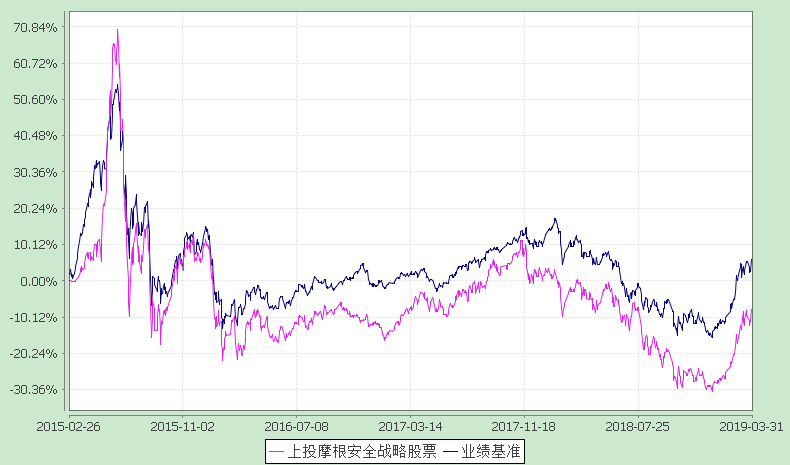 注：本基金合同生效日为2015年2月26日，图示时间段为2015年2月26日至2019年3月31日。本基金建仓期自2015年2月26日至2015年8月25日，建仓期结束时资产配置比例符合本基金基金合同规定。§4  管理人报告4.1 基金经理(或基金经理小组)简介注：1.任职日期和离任日期均指根据公司决定确定的聘任日期和解聘日期。2.证券从业的含义遵从行业协会《证券业从业人员资格管理办法》的相关规定。4.2 管理人对报告期内本基金运作遵规守信情况的说明在本报告期内，基金管理人不存在损害基金份额持有人利益的行为，勤勉尽责地为基金份额持有人谋求利益。基金管理人遵守了《证券投资基金法》及其他有关法律法规、《上投摩根安全战略股票型证券投资基金基金合同》的规定。基金经理对个股和投资组合的比例遵循了投资决策委员会的授权限制，基金投资比例符合基金合同和法律法规的要求。4.3 公平交易专项说明4.3.1 公平交易制度的执行情况报告期内，本公司继续贯彻落实《证券投资基金管理公司公平交易制度指导意见》等相关法律法规和公司内部公平交易流程的各项要求，严格规范境内上市股票、债券的一级市场申购和二级市场交易等活动，通过系统和人工相结合的方式进行交易执行和监控分析，以确保本公司管理的不同投资组合在授权、研究分析、投资决策、交易执行、业绩评估等投资管理活动相关的环节均得到公平对待。对于交易所市场投资活动，本公司执行集中交易制度，确保不同投资组合在买卖同一证券时，按照时间优先、比例分配的原则在各投资组合间公平分配交易量；对于银行间市场投资活动，本公司通过对手库控制和交易室询价机制，严格防范对手风险并检查价格公允性；对于申购投资行为，本公司遵循价格优先、比例分配的原则，根据事前独立申报的价格和数量对交易结果进行公平分配。报告期内，通过对不同投资组合之间的收益率差异比较、对同向交易和反向交易的交易时机和交易价差监控分析，未发现整体公平交易执行出现异常的情况。4.3.2 异常交易行为的专项说明报告期内，通过对交易价格、交易时间、交易方向等的分析，未发现有可能导致不公平交易和利益输送的异常交易行为。所有投资组合参与的交易所公开竞价同日反向交易成交较少的单边交易量超过该证券当日成交量的5%的情形：报告期内，所有投资组合参与的交易所公开竞价同日反向交易成交较少的单边交易量超过该证券当日成交量的5%的次数为一次，发生在量化投资组合与主动管理投资组合之间。4.4 报告期内基金的投资策略和业绩表现说明4.4.1报告期内基金投资策略和运作分析一季度回顾：2019年一季度，市场整体表现较好，主要原因在于，第一，流动性较为宽松，虽然1月的天量社融我们并不认为会持续，但去杠杆压力最大的时候肯定过去，流动性温和的局面是可以持续的；第二个因素在于，经济数据略微好于之前较为悲观的预期，尤其是消费数据表现突出，同时白酒动销较好，渠道去库存顺利，地产产业链的家居和家电行业，3月也取得了不错的成绩。因此一季度整体市场表现不错，本基金也积极布局了价格拐点出现的养殖标的以及行业景气度较高的医药、食品饮料等行业，取得了不错的成绩。展望未来：对于后市，我们依然比较乐观。中国经济有望逐步企稳，我们判断主要动力将来自于消费和创新，流动性也会持续温和，这些因素都为股市提供了较好的环境，医疗健康有望成为未来持续出现较好投资机会的领域；在国家积极推进减税的背景下，消费数据有望持续超预期，其中白酒、家电行业值得重点跟踪。本基金将继续寻找高景气度的行业以及有望持续较高质量增长的龙头公司进行投资，争取为投资人带来较好回报。4.4.2报告期内基金的业绩表现本报告期上投摩根安全战略股票份额净值增长率为:30.13%，同期业绩比较基准收益率为:25.28%。4.5报告期内基金持有人数或基金资产净值预警说明无。§5  投资组合报告5.1 报告期末基金资产组合情况5.2 报告期末按行业分类的股票投资组合5.2.1报告期末按行业分类的境内股票投资组合5.3 报告期末按公允价值占基金资产净值比例大小排序的前十名股票投资明细5.4 报告期末按债券品种分类的债券投资组合5.5 报告期末按公允价值占基金资产净值比例大小排序的前五名债券投资明细5.6 报告期末按公允价值占基金资产净值比例大小排序的前十名资产支持证券投资明细本基金本报告期末未持有资产支持证券。5.7 报告期末按公允价值占基金资产净值比例大小排序的前五名贵金属投资明细本基金本报告期末未持有贵金属。5.8 报告期末按公允价值占基金资产净值比例大小排序的前五名权证投资明细本基金本报告期末未持有权证。5.9 报告期末本基金投资的股指期货交易情况说明本基金本报告期末未持有股指期货。5.10报告期末本基金投资的国债期货交易情况说明本基金本报告期末未持有国债期货。5.11 投资组合报告附注5.11.1报告期内本基金投资的前十名证券的发行主体本期没有出现被监管部门立案调查，或在报告编制日前一年内受到公开谴责、处罚的情形。5.11.2报告期内本基金投资的前十名股票中没有在基金合同规定备选股票库之外的股票。5.11.3 其他资产构成5.11.4报告期末持有的处于转股期的可转换债券明细5.11.5报告期末前十名股票中存在流通受限情况的说明本基金本报告期末前十名股票中不存在流通受限情况。5.11.6投资组合报告附注的其他文字描述部分因四舍五入原因,投资组合报告中分项之和与合计可能存在尾差。§6  开放式基金份额变动单位：份§7  基金管理人运用固有资金投资本基金情况7.1 基金管理人持有本基金份额变动情况无。§8  备查文件目录8.1 备查文件目录1. 中国证监会批准上投摩根安全战略股票型证券投资基金设立的文件； 2. 《上投摩根安全战略股票型证券投资基金基金合同》； 3. 《上投摩根安全战略股票型证券投资基金托管协议》；4. 《上投摩根开放式基金业务规则》； 5. 基金管理人业务资格批件、营业执照； 6. 基金托管人业务资格批件和营业执照。8.2 存放地点基金管理人或基金托管人住所。8.3 查阅方式投资者可在营业时间免费查阅，也可按工本费购买复印件。上投摩根基金管理有限公司二〇一九年四月十九日基金简称上投摩根安全战略股票基金主代码001009交易代码001009基金运作方式契约型开放式基金合同生效日2015年2月26日报告期末基金份额总额766,572,193.39份投资目标通过系统和深入的基本面研究，重点投资于与安全战略相关行业的上市公司，分享中国经济增长模式转变带来的投资机会，在控制风险的前提下力争实现基金资产的稳定增值。投资策略本基金将通过系统和深入的基本面研究，重点投资于与国家安全战略相关行业的上市公司，分享中国经济增长模式转变带来的投资机会。本基金将不低于80%的非现金基金资产投资于国家安全战略相关行业。在行业配置层面，本基金将从行业生命周期、行业景气度、行业竞争格局等多角度，综合评估各个行业的投资价值，对基金资产在行业间分配进行安排。在个股选择层面，本基金将主要采用“自下而上”的方法，在备选行业内部通过定量与定性相结合的分析方法，综合分析上市公司的业绩质量、成长性和估值水平等各方面信息，精选具有良好成长性、估值合理的个股。业绩比较基准中证800指数收益率*85%+中债总指数收益率*15%风险收益特征本基金属于股票型基金产品，预期风险和收益水平高于混合型基金、债券型基金和货币市场基金，属于较高风险收益水平的基金产品。本基金风险收益特征会定期评估并在公司网站发布，请投资者关注。基金管理人上投摩根基金管理有限公司基金托管人中国银行股份有限公司主要财务指标报告期(2019年1月1日-2019年3月31日)1.本期已实现收益35,934,128.872.本期利润165,904,187.373.加权平均基金份额本期利润0.21344.期末基金资产净值705,292,110.815.期末基金份额净值0.920阶段净值增长率①净值增长率标准差②业绩比较基准收益率③业绩比较基准收益率标准差④①-③②-④过去三个月30.13%1.51%25.28%1.31%4.85%0.20%姓名职务任本基金的基金经理期限任本基金的基金经理期限证券从业年限说明姓名职务任职日期离任日期证券从业年限说明陈思郁本基金基金经理2016-10-21-11年陈思郁女士自2008年5月至2009年8月在国泰君安研究所担任研究员，自2009年9月起加入上投摩根基金管理有限公司，历任行业专家、基金经理助理，现任国内权益投资一部基金经理，自2015年8月起担任上投摩根双核平衡混合型证券投资基金基金经理，自2016年10月起同时担任上投摩根安全战略股票型证券投资基金基金经理。李德辉本基金基金经理2018-03-30-7年李德辉先生，上海交通大学生物医学工程博士，自2012年7月至2014年7月，在农银汇理基金管理有限公司担任研究员；自2014年8月起加入上投摩根基金管理有限公司，先后担任研究员、行业专家兼基金经理助理，自2016年11月起担任上投摩根科技前沿灵活配置混合型证券投资基金基金经理。自2018年3月起同时担任上投摩根安全战略股票型证券投资基金基金经理及上投摩根双核平衡混合型证券投资基金基金经理，自2018年6月起同时担任上投摩根卓越制造股票型证券投资基金基金经理，自2019年3月起同时担任上投摩根智选30混合型证券投资基金基金经理。序号项目金额(元)占基金总资产的比例(%)1权益投资613,050,888.4384.67其中：股票613,050,888.4384.672固定收益投资3,022,843.700.42其中：债券3,022,843.700.42资产支持证券--3贵金属投资--4金融衍生品投资--5买入返售金融资产--其中：买断式回购的买入返售金融资产--6银行存款和结算备付金合计105,247,258.7414.547其他各项资产2,726,007.400.388合计724,046,998.27100.00代码行业类别公允价值（元）占基金资产净值比例（％）A农、林、牧、渔业42,967,706.956.09B采矿业--C制造业466,361,589.8066.12D电力、热力、燃气及水生产和供应业--E建筑业--F批发和零售业20,951,275.102.97G交通运输、仓储和邮政业--H住宿和餐饮业--I信息传输、软件和信息技术服务业17,310,212.302.45J金融业134,343.000.02K房地产业--L租赁和商务服务业14,705,026.562.08M科学研究和技术服务业32,049,905.824.54N水利、环境和公共设施管理业--O居民服务、修理和其他服务业--P教育--Q卫生和社会工作18,570,828.902.63R文化、体育和娱乐业--S综合--合计613,050,888.4386.92序号股票代码股票名称数量(股)公允价值(元)占基金资产净值比例(％)1000661长春高新105,89533,567,656.054.762002475立讯精密993,97324,650,530.403.503600031三一重工1,866,21823,850,266.043.384002714牧原股份370,54523,459,203.953.335002916深南电路173,17821,545,074.983.056000858五 粮 液219,03720,808,515.002.957300760迈瑞医疗153,79920,655,205.702.938600519贵州茅台23,60320,156,725.972.869300498温氏股份480,50519,508,503.002.7710002124天邦股份1,105,93619,331,761.282.74序号债券品种公允价值(元)占基金资产净值比例(％)1国家债券--2央行票据--3金融债券--其中：政策性金融债--4企业债券--5企业短期融资券--6中期票据--7可转债（可交换债）3,022,843.700.438同业存单--9其他--10合计3,022,843.700.43序号债券代码债券名称数量(张)公允价值(元)占基金资产净值比例(％)1110054通威转债18,5201,852,000.000.262113015隆基转债5,180634,446.400.093113013国君转债4,530536,397.300.08序号名称金额(元)1存出保证金141,987.682应收证券清算款2,508,887.953应收股利-4应收利息29,718.545应收申购款45,413.236其他应收款-7待摊费用-8其他-9合计2,726,007.40序号债券代码债券名称公允价值(元)占基金资产净值比例(%)1113015隆基转债634,446.400.092113013国君转债536,397.300.08本报告期期初基金份额总额783,136,872.02报告期基金总申购份额8,294,716.28减：报告期基金总赎回份额24,859,394.91报告期基金拆分变动份额-本报告期期末基金份额总额766,572,193.39